鹿港文祠、日本時代台灣勞動者印記——莊萬壽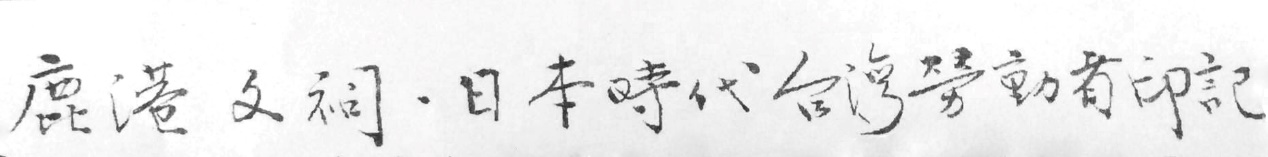 這是1925年6月端午前後在鹿港文開書院的一張合影，是一群工夫人工藝者的家庭聚會，但婦人沒有參加。先父莊泉右前一，帶著大姊大兄（皆非親生）抱著親生的「莊東和」，日本戶口登錄東和死於大正14年8月15日，照相後二個月，未滿周歲就夭折了。相片人物，不知何方？父親朋友三種：一、工藝者，二、結拜八人，三、後期文化協會會員，三者有重覆，父右側似是蔡葛與父同學細木，後治印，開「蔡印鋪」，亦是文協人物。相中人物雖沒穿背廣（西服），而和漢雅緻、戴帽執扇，是今日工人階級所少見的人文氣質，近一百年了，這是台灣人的勞動者印記。文開書院接文祠（文昌帝君）、武廟（關公），阮厝與鹿港人通稱「文祠」，與母親施家，也是我的出生厝相鄰，我八歲以前𨑨迌的記憶都在文祠。母親說外祖母黃爐說：日本兵當年從八卦山上千里鏡看到文祠廟角，便騎馬進鹿港，祖母正在厝尾頂曝菜乾，日本兵經過好臭，面手塗鹿血，稱可以防蚊蟲，黑趖趖的搖手用台語說「免驚！」。外祖父施象在附近地藏王廟外經營「屎刈」（賣水肥），常揀拾駐在廟內日軍所丟遺的動物內臟。文祠1895年，北白川宮能久親王曾住在書院。1900年父親亦在書院從蔡德宣先生啟蒙漢學。文祠祭祀長期向我家借大碗大盤（今存幾個存長榮大學「莊萬壽文物室」），一直到我懂事，祠廟也回送許多桑椹（如今已未見留有桑樹）三十年代文化協會在文祠的演說活動，父親住最近，料想留下許多已消失的足跡。文祠建築群迄今已有二百年歷史，其中書院最具規模，但戰後國民黨駐軍損毀，後又大火焚燬殆盡，重建已非原貌，這張相片窗櫺雕花似已消失人間。這石柱對聯奎宿耀千秋學海增光昭日月儒林培一脈文章司命握權衡將永昭日月、長留台灣。 2015.7.7台北杭居萬壽
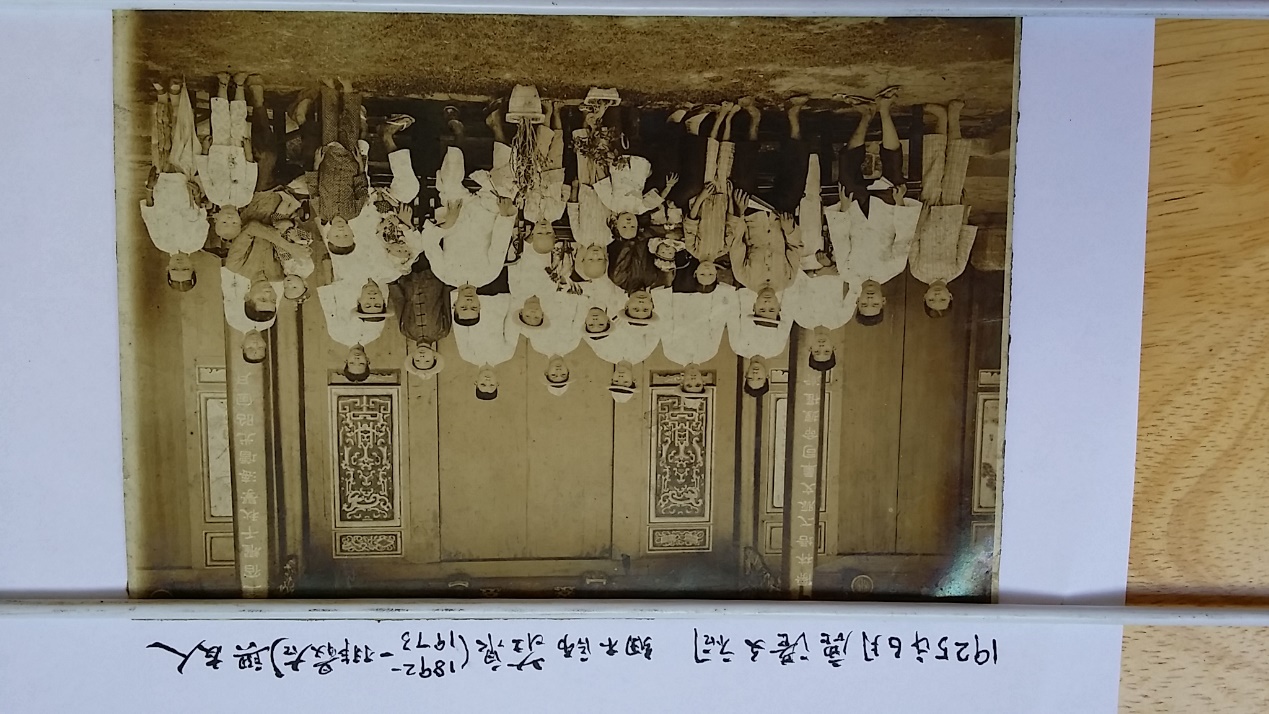 